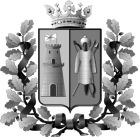 окружная избирательная комиссияПролетарского одномандатного избирательного округа № 24 по  выборам депутатов Ростовской-на-Дону  городской Думы шестого созываПостановление«06 »  августа  2015 г								         № 6-1г. Ростов-на-ДонуО снятии кандидатом в депутаты Ростовской-на-Донугородской Думы шестого созыва по Пролетарскомуодномандатному избирательному округу № 24Евгением Юрьевичем Дзюбинским своей кандидатурыРассмотрев заявление кандидата в депутаты Ростовской-на-Дону  городской Думы шестого созыва по Пролетарскому одномандатному избирательному округу № 24 Е.Ю.Дзюбинского, о снятии своей кандидатуры,  поступившее в Окружную комиссию Пролетарского одномандатного избирательного округа № 24 (вх. №  08-16.1/28  от 31 июля 2015года), руководствуясь частью 15 статьи 30 Областного закона от 08.08.2011г № 645-ЗС «О выборах депутатов представительных органов муниципальных образований в Ростовской области», Окружная избирательная комиссия Пролетарского одномандатного избирательного округа № 24ПОСТАНОВЛЯЕТ:1.Принять к сведению заявление кандидата в депутаты Ростовской-на-Дону  городской Думы шестого созыва по Пролетарскому одномандатному избирательному округу № 24 Дзюбинского Евгения Юрьевича, выдвинутого РОСТОВСКИМ ОБЛАСТНЫМ ОТДЕЛЕНИЕМ политической партии «КОММУНИСТИЧЕСКАЯ ПАРТИЯ РОССИЙСКОЙ ФЕДЕРАЦИИ» о снятии своей кандидатуры.  2.Направить копию настоящего постановления в Муниципальную избирательную комиссию города Ростова-на-Дону для сведения и размещения на сайте Муниципальной избирательной комиссии города Ростова-на-Дону в информационно-телекоммуникационной сети  «Интернет». 3.Контроль за исполнением настоящего постановления возложить на секретаря Окружной избирательной комиссии Пролетарского одномандатного избирательного округа № 24 Н.А.Кулешову.Председатель комиссии						      Э.С.БобряшеваСекретарь комиссии						                 Н.А.Кулешова М.П.